         ҠАРАР		                    № 01                               РЕШЕНИЕ    13 январь 2022 й.                                                              13 января 2022 г.Об участии деревни Сергиополь сельского поселенияСергиопольский сельсовет муниципального районаДавлекановский район Республики Башкортостанв Программе поддержки местных инициатив В соответствии с Федеральным законом от 06.10.2003 № 131-ФЗ «Об общих принципах организации местного самоуправления в Российской Федерации, Постановлением Правительства Республики Башкортостан от 19.04.2017 № 162 «О реализации на территории Республики Башкортостан проектов развития общественной инфраструктуры, основанных на местных инициативах», Совет сельского поселения Сергиопольский сельсовет муниципального района Давлекановский район Республики Башкортостан решил:1. Принять участие в реализации Программы поддержки местных инициатив с проектом «Текущий ремонт помещений административного здания д. Сергиополь сельского поселения Сергиопольский сельсовет муниципального района Давлекановский район Республики Башкортостан».2. Администрации сельского поселения Сергиопольский сельсовет муниципального района Давлекановский район Республики Башкортостан совместно с инициативной группой подготовить и направить пакет документов для участия в Программе поддержки местных инициатив.3. Депутатам Совета сельского поселения Сергиопольский  сельсовет муниципального района Давлекановский район Республики Башкортостан оказать содействие в реализации проекта Программы поддержки местных инициатив.4. Настоящее решение подлежит обнародованию в установленном порядке и размещению на официальном сайте Совета муниципального района Давлекановский район Республики Башкортостан в сети Интернет (раздел «Поселения муниципального района»).Глава сельского поселения                                                              Абдуллин А.З.		Башҡортостан РеспубликаһыДәүләкән районымуниципаль районыныңСергиополь ауыл Советы ауыл биләмәhе Советы453406, Дәүләкән районы, Сергиополь ауылы, Үҙәк урам, 1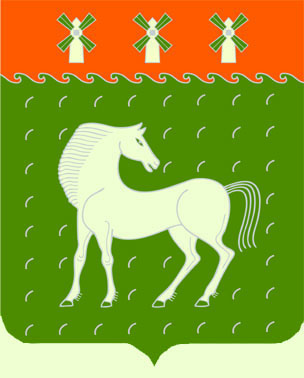 Советсельского поселения  Сергиопольский сельсовет муниципального района Давлекановский районРеспублики Башкортостан453406, Давлекановский район, д. Сергиополь,ул. Центральная, 1 